Ресурсы помощи в кризисных ситуациях: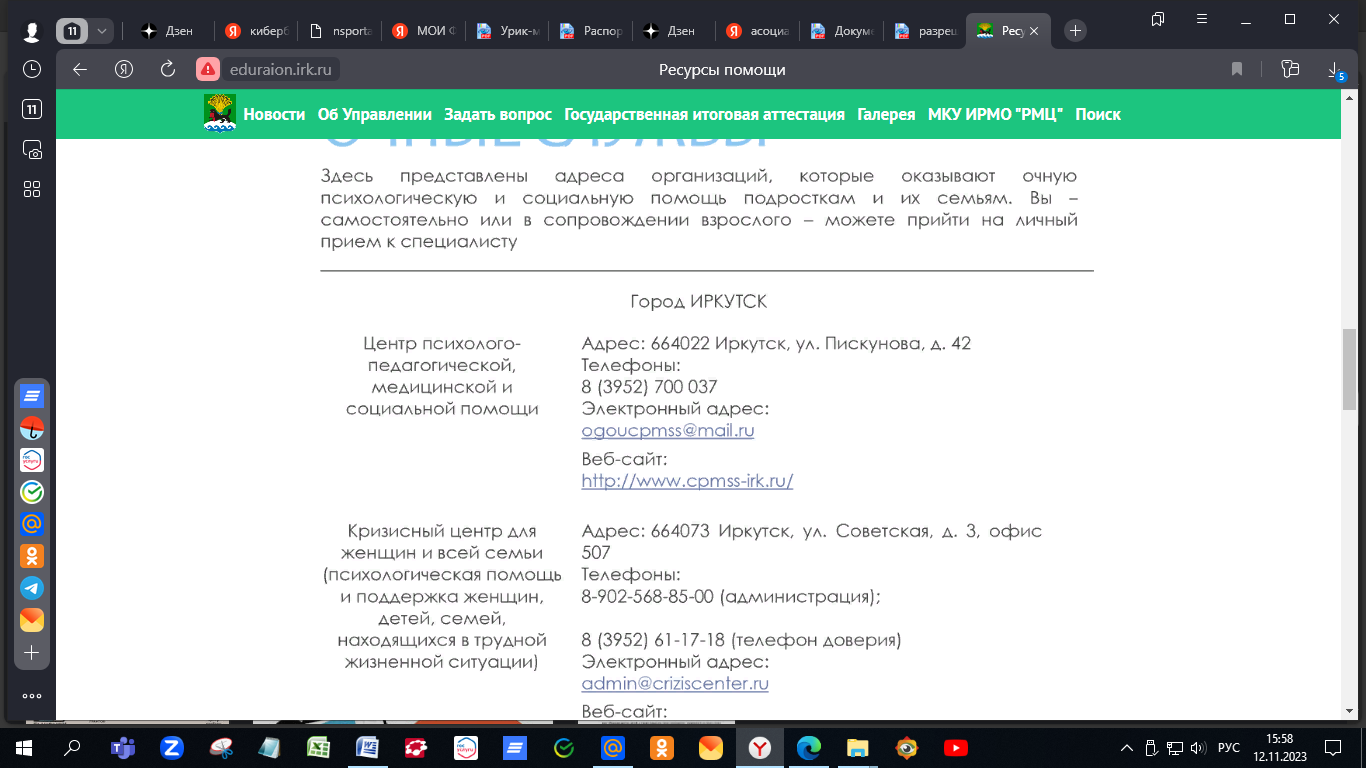 